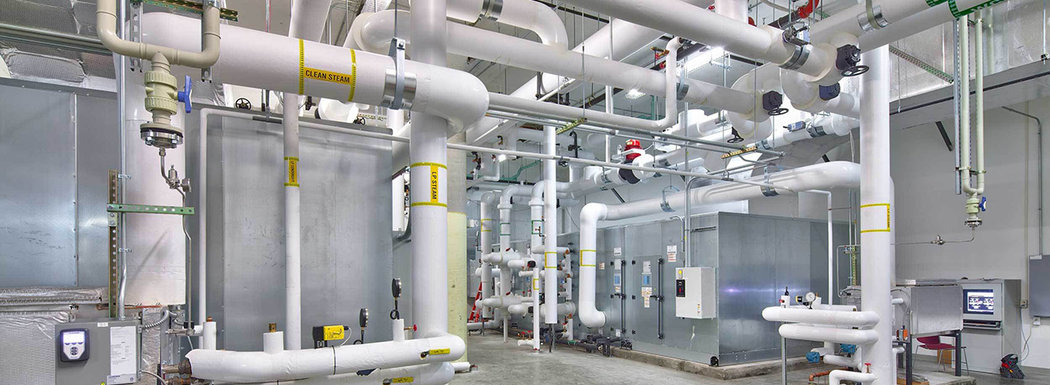 M.E.P PROJECT – CHECKLIST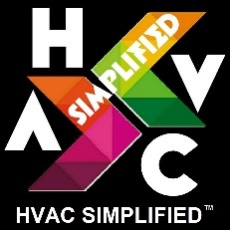                                                                                                                                           Coordinated Plan Check MECHANICAL AND PLUMBING - Verify that:               Yes     No      N/A      BY       DateDivision 15 floor plans match architectural floor plans.     (  )New gas, water, sewer, etc., lines connect to existing      (  )    (  )        (  )        (        )                         or new utilities on civil drawingPlumbing fixtures match plumbing schedules and              (  )     (  )        (  )        (        )                          architectural locations.Roof drain locations and roof slopes match architectural    (  )    (  )       (  )        (       )       Roof plan. Firewall locations match architectural. Type wall also         (  )     (  )      (  )        (      )Wall chases are provided on architectural to conceal           Vertical piping                                                                               (  )     ( )       (  )         (     )Sanitary drain system pipes are sized and all fixturesAre connected.	(  )       (  )      (  )        (     )HVAC  floor plans match architectural.                                    (  )       (  )      (  )        (     )Sprinkler heads are in appropriate room and do not Interfere with other ceiling items. Heads are pop down flush type.                                                                                     (  )       (  )       (  )       (     )Mechanical/plumbing ducts and pipes do not conflict withArchitectural features or structural members.                        (  )       (  )       (  )       (     )Adequate ceiling height exists at worst case duct intersectionor largest beam.                                                                             (  )       (  )       (  )       (     )Structural supports required for mechanical equipmentare indicated on structural drawing.                                            (  )        (  )       (  )       (    )Dampers are indicate at smoke and fire walls.                           (  )        (  )      (   )          (   )Diffuser locations match architectural reflected ceiling plans.(  )        (  )      (   )          (      )Coordinated                                                                                                                Yes     No    N/A       By   DateOpenings for roof penetrations (ducts, fans, etc.) are indicatedOn structural roof plans.                                                                  (  )        (  )      (   )          (     )Notes are referenced.                                                                       (  )        (  )      (   )          (     )Air conditioning units, heaters, and exhaust fans match Architectural roof plan.                                                                     (  )        (  )      (   )          (      )Mechanical equipment will fit in spaces allocated and that       (  )        (  )      (  )           (     )There is room For maintenance such as removing filters or tubes.Horsepower ratings, phases, and voltages of major items of Equipment on mechanical and electrical drawings and specifications match                                                                            (  )       (  )      (  )           (      )Thermostat locations have been coordinated with                       (  )       (  )      (  )           (       ) architectural drawingsVerify and coordinate building roof drain line connecting toStorm system.                                                                                       (  )       (  )      (  )            (      )Verify all under slab roof drain and other storm line ( if             (     )    (   )    (     )      (     )Location outside of building limits is impractical) are castIron by Division 15.Confirm nature and extend of potential conflicts in elevations (   )     (   )     (    )      (     )Between underground site utilities including undergroundElectrical duct banks.Locate all underground utilities a minimum of 36’’ below grade (   )   (   )      (   )      (     )At mobile technology sites. Confirm two source water feed on hospital sites to meet code   (  )    (   )      (   )       (    )requirement for dual fire protection feed.Verify that static and residual water pressures on the site           (   )    (   )       (   )      (    )( building and street hydrants ) have been verified.Check for interference with underground utilities and                  (   )    (   )        (  )       (   ) grade beams.Crawl space depth to be sufficient for personnel movement       (  )      (  )        (  )        (     )Below cast iron and other utility work.Ascertain impact of all new underground utilities on pavement, (  )      (   )      (   )        (     )Curbs, traffic flow, etc.  coordinate with architectural phasing plans.Confirm all post indicator valves have supervisory switch tie-ins. (  )     (   )      (   )        (      )Determine extent, nature and requirements for new utility            (  )     (   )      (   )        (     )Penetrations through existing foundation walls. Structural Engineer inputSite fire hydrant locations to be approved by local fire marshal.    (   )   (   )       (   )        (      )If boilers are oil fed, confirm that oil tank and day tank                   (   )   (   )       (   )         (     )Configuration allows for low temperature supply.Confirm status and responsibility for existing underground           (   )    (   )    (   )     (     )fuel oil storage tank removal. New tanks to be above ground.Check for interference between drain lines/footing etc.                 (   )    (   )    (   )     (     )Cross check architectural crawlspace extent against that               (   )    (   )    (   )     (     ) Shown on mechanical plans.Confirm site survey shows depth of all Division                                (   )    (   )    (   )     (     )15 underground utilities.Confirm locations of the following exterior building itemsAgainst architectural plans:Overflow  Drains                                                                      (   )    (   )    (   )     (     )Fire Hydrants and Standpipe station                                    (   )    (   )    (   )     (     )Hose Spigots                                                                             (   )    (   )    (   )     (     )Irrigation System Components.                                            (   )    (   )    (   )     (     )Double check architectural storm drainage structure numbers   (   )    (   )    (   )     (     )And locations against architectural and civil storm drainage plans.Confirm new underground utilities do not conflict with light poles (   )    (   )    (   )    (     )Check for adequate clearance between new and existing                 (   )    (   )    (   )     (     )underground utilities and new grade elevation. Check loading docks. Pit depths.Confirm city tie-in requirements for new utilities out to street       (   )    (   )    (   )     (     )Show actual tie-ins and who is responsible.Code water meter pit locations against new sidewalk.                     (   )    (   )    (   )     (     )Verify standpipe hose cabinets (with extinguisher) have been       (   )    (   )    (   )     (     )provided per code. Check against architectural. If fed frombottom, not to be over beam. Confirm wall depth.Confirm State requirements for sprinkler protection in the following areas:Operating Rooms                                                                             (   )    (   )    (   )     (     )             Electrical Gear Rooms                                                                     (   )    (   )    (   )     (     )Computer Rooms                                                                             (   )    (   )    (   )     (     )Elevator shafts                                                                                  (   )    (   )    (   )     (     )Verify if Halon systems are allowed by the State and E.P.A. In the following:1. Computer Rooms                                                                         (   )    (   )    (   )     (     )2. M.R.I. and other sensitive equipment Rooms                        (   )    (   )    (   )     (     )                        E. X-ray film file rooms are to be water sprinklered                           (   )    (   )    (   )     (     )                46. Confirm fire pump size, amperage and emergency power                (    )    (   )    (   )     (     )                       Tie-in. Confirm with electrical.47.Confirm if building is high-rise. Confirm all requirements with respect to:                                                                                                                           Coordinated                                                                                                                Yes    No    N/A     By      DateStandpipes                                                                                   (    )   (   )    (   )      (   )     Smoke Proof Towers                                                                  (    )   (   )    (   )      (   )     Smoke Evacuation                                                                      (    )   (    )   (   )      (    )    Etc.                                                                                                (    )   (    )   (   )      (    )    Confirm code requirements for smoke evacuation versus         (   )    (    )    (   )     (    )     Removal requirements in the mechanical system. ConfirmSystem designed per code.For vertical duct chases, confirm floor or wall dampers.            (   )    (   )    (   )      (    )    Check against architectural and structural for floor Penetrations. Rated Shafts .Check for interference between angle iron bracing and The following:Perimeter ducts as exterior walls, storefronts               (   )   (   )    (   )     (     )     Interior ducts at interior storefronts, movableWall, etc., framing.                                                              (   )    (   )    (   )     (     )     Confirm ductwork is not centered on and running parallel       (   )    (   )    (   )     (     )    With rated walls.All ductwork penetrations through rated walls to                       (   )    (   )    (   )     (    )      be perpendicular.Confirm all ceiling access door requirements and locations      (   )    (   )    (   )     (    )     against architectural ceiling plans. In renovated construction, provide new chase space for           (   )    (   )    (   )    (    )      vertical pipe runs As required.Confirm all vertical chase and wall furring requirements           (   )    (   )    (   )    (    )     for vertical pipe runs. Overlay architectural plans on plumbing plans. Confirm            (   )    (   )    (   )    (    )Locations of all roof drains and vertical pipe runs. ConfirmMetal stud depth. Confirm recessed Architectural accessoryLocation conflicts.Confirm floor drain and curb locations in mechanical rooms.    (   )    (   )    (   )    (    )Confirm Owner preferred medical gas outlets are specified.     (   )    (   )    (   )    (     )Confirm medical gas zone valve box locations  against               (   )    (   )    (   )    (    )architectural plans. Confirm adequate space and wall depthfor installation.Confirm roof top mechanical equipment controller locations.  (   )    (   )    (   )    (     )Confirm sump drains provided at elevator pits and other pits  (   )    (   )    (   )    (     )as required. Confirm mechanical room louver requirements. Size, location,(   )    (   )    (   )     (     )blank off panels and airflow resistance.Provide acoustical separation for interior mechanical rooms.   (   )    (   )    (   )     (     )Confirm Owner requested deep , double sink locations.           (   )    (   )    (   )     (     )Provide adequate cabinet depth.Confirm film processor rough-in and vent requirements.         (   )    (   )    (   )     (     )Confirm adequate air flow for high B.T.U. areas such as labs   (   )    (   )    (   )     (     )film illuminator banks, computer rooms, telecommunicationllosets, etc. Computer rooms to be maintained at 60 degree FConfirm requirements with Owner. Check electrical drawingfor location.Confirm all Biological Hood venting, utility airflow                      (   )    (   )    (   )     (     )requirements . Provide drains as needed.In Laboratories, confirm histology tabletop venting                   (   )    (   )    (   )     (     ) requirements Confirm all clean-out locations. Locate so as not to occure      (   )    (   )    (   )     (     )In public spaces. In carpeted areas, provide with carpet plug.Confirm all handicapped toilet, lavatory locations.                    (   )    (   )    (   )     (     )Confirm Owner requested bed pan flushing requirements      (   )    (   )    (   )     (     )on toiletsConfirm routing of all utilities to exterior wall fan coil units.   (   )    (   )    (   )     (     )Confirm how linear diffusers are to interface with                    (   )    (   )    (   )     (     )ceiling grids. To one side of spline, split the tile, or take theplace of the spline. Include nite on details. No ductwork over radiology rooms.                                            (   )    (   )    (   )     (     )Confirm all medical gas placements coincide with                   (   )    (   )    (   )     (     )Architectural elevations and owner requirements.Check all fixed hospital equipment locations.                           (   )    (   )    (   )      (     )Confirm scrub sinks have adequate wall space                         (   )    (   )    (   )     (     )for 6” each side.Confirm glass shading coefficients and room top insulation  (   )    (   )    (   )     (     )Values with Architectural plans.For laboratory and pharmacy casework, double check           (   )    (   )    (   )     (     ) Connection and installation requirements, i.e.: who Furnishes traps, tailpieces, etc.; and who installs.Confirm methods employed for vibration isolation of            (   )    (   )    (   )     (     )mechanical equipment. Do not locate mechanical units atmidspan in long direction. Confirm concerns with Structural Engineer.For firestopping purposes, confirm mechanical and               (   )    (   )    (   )     (     ) Demolition drawings provided enough information for Adequste firestopping bid.At pediatric rooms, confirm negative pressure rooms.         (   )    (   )    (   )     (     )Identify all negative pressure isolation rooms.                       (   )    (   )    (   )     (     )                                                                                                                           Coordinated                                                                                                                Yes No N/A   BY    DateCheck de-watering requirements for deep underground     (   )    (   )    (   )     (     )Utilities against subsurface report.Confirm patient room handicapped fiberglass shower locations      (   )    (   )    (   )     (     )Against ceramic tile showers.In renovation, confirm existing ceilings that are removed,                (   )    (   )    (   )     (     )Reinstalled for installation of new services. Confirm who patches.                                   All public toilets wall mounted unless owner approves otherwise.  (   )   (   )   (   )   (   )Floor mounted toilets at all two-hour wall unless Architect              (   )   (   )   (   )    (   )approves .On demolition plans, confirm fixtures removed, remaining.             (   )   (   )   (   )    (   )Check against architectural demolition plans.Confirm building steam, steam traps at sterilizers.                             (   )   (   )   (   )    (   )Overlay structural framing plan on plumbing plans to confirm        (   )   (   )   (   )    (   )drain lines do not occur over beams.In demolition, confirm extent of existing wall and hard ceiling        (   )   (   )   (   )    (   )patchwork fir new utility installation and tie in. Follow utilitiesdown through floor slab. On roofs designed for vertical expansion, ensure all vent stacks    (   )   (   )   (   )    (   )are located outside of column cap extension enclosures. Confirm Division 15 provided sterilizer exhaust hood need and    (   )   (   )   (   )    (   )requirements. Check ceiling heights.In demolition, confirm new fire dampers in existing walls that      (   )   (   )   (   )    (   )are upgraded.Confirm  U.L. labeled ceiling, floor or roof assembly locations.      (   )   (   )   (   )    (   )Confirm  U.L. Alternare A or B duct penetration protection provided.Check ductwork configuration at operating rooms for                    (   )   (   )   (   )    (   )Interference with light, gas column supports.Confirm water cooler locations. Check against architectural.        (   )   (   )   (   )    (   )Clearance for coil pull out in mechanical rooms provided.             (   )   (   )   (   )    (   )Interlock wiring on lab fume and biological cabinets.                    (   )   (   )   (   )    (   )Confirm thermostat cover types with Owner.                                 (   )   (   )   (   )    (   )Oxygen and vacuum outlets are spaced properly. Slides               (   )   (   )   (   )    (   )placement works with Owner vacuum equipment.Mechanical rooms are ventilated.                                                      (   )   (   )   (   )    (   )Corrosion resistant ductwork at chemical storage exhaust.          (   )   (   )   (   )    (   )Indoor air quality meets ASHRAE Standard 62-89.                          (   )   (   )   (   )    (   )Medical gas certification from Owner prior to renovation.           (   )   (   )   (   )    (   )Mechanical loads for renovation based on existing envelope.     (   )   (   )   (   )    (   )Does building meet energy design code requirements.                 (   )   (   )   (   )    (   )Adjustable shivs on A.H.U. fan pulleys to facilitate static              (   )   (   )   (   )    (   )pressure adjustments at Test & Balance. Also final filtersreplaced during test and balance.                                                                                                                                      Coordinated                                                                                                                        Yes  No  N/A   BY    DateKitchen hoods  specified and furnished under Division 15               (   )   (   )   (   )    (    )for balance reason . Architect /Owner has reviewed cut sheets on all plumbing             (   )   (   )   (   )    (    )fixtures.Sterilizers to be piped in to allow for required clearances.              (   )   (   )   (   )    (    )Vacuum slides specified without backboxes.                                      (   )   (   )   (   )    (    )Condition of existing risers verified prior to renovation.                  (   )   (   )   (   )    (    )Secure direction from Owner for replacement.Investigate means of existing support for pipe, conduit, etc.         (   )   (   )   (   )    (    )Cover in contract documents.Engineer needs to review Architect front end specification.          (   )   (   )   (   )    (    )Coordinate for submittals, substantial completion ofSystem, warranties , etc.Vibration Isolation. Acoustical tests for all mechanical room        (   )   (   )   (   )    (    )and  other isolated equipment.Carpet markers at all floor cleanouts in carpet.                               (   )   (   )   (   )    (    )Precast terrazzo clinical bases specified under Division 15.           (   )   (   )   (   )    (    )Mop basins have tile flanges. Mop basins specified fit in rooms. (   )   (   )   (   )    (    )Offset traps specified at all lavatory counters with sloping skirts.(   )   (   )   (   )    (    )Drain line can get down in outside column enclosures.                  (   )   (   )   (   )    (    )Rough-in countertop ice machines from below.                               (   )   (   )   (   )    (    ) Ceiling lights are to be shown on mechanical plans.                        (   )   (   )   (   )    (    )Roof drain leaders are extended out to storm lines in field.           (   )   (   )   (   )    (    )Not just stop at 5’ outside building.All cast-iron storm sewer work is picked up under Division 15.      (   )   (   )   (   )    (    )Vacuum breaker assemblies for clinical sinks do not interfere       (   )   (   )   (   )    (    )With wall cabinetry above.All ductwork and piping over 2” in diameter passes thru rated     (   )   (   )   (   )    (    )Wall at 90-degree agle.Piping sleeve details thru rated walls approved by code                (   )   (   )   (   )    (    ) Authorities.Pneumatic control systems and materials approved by Owner’s (   )   (   )   (   )    (    )Maintenance staff.Trial operational and seasonal change over periods of time are  (   )   (   )   (   )    (    )Established for all new mechanical systems prior to SubstantialCompletion acceptance.Medical gas riser valves identified to meet code requirements.  (   )   (   )   (   )    (    )Establish multiple certifications for phased construction.Do not tie new pneumatic control systems into existing               (   )   (   )   (   )    (    )equipment                                                                                                                                     Coordinated                                                                                                                        Yes  No  N/A   BY    DateInterlock wiring provided for all biological/hot lab hoods.              (   )   (   )   (   )    (    )Chemical storage areas are exhausted directly into the outside.   (   )   (   )   (   )    (    )X-ray rom medical gases are located behind the table.                    (   )   (   )   (   )    (    )Provide at least two vacuum outlets and one scavenger vacuum  (   )   (   )   (   )    (    )Outlet for each procedure or operating room.Disconnects provided at all roof top fans and other monitors.       (   )   (   )   (   )    (    )All fire protection valves are supervised. Chains not permitted.    (   )   (   )   (   )    (    )Minimum two season balance of HVAC systems specified.             (   )   (   )   (   )    (    )Elevator shafts sprinklered per code.                                                  (   )   (   )   (   )    (    )A.H.U. shut down switches at Nurses Station. Confirm smoke      (   )   (   )   (   )    (    )evacuation considerations.Fire alarm matrix is prepared by mechanical Engineer and            (   )   (   )   (   )    (    )Coordinated with Electrical Engineer. Covered in Specs.Elevator shafts above code levels are vented                                   (   )   (   )   (   )    (    )Vacuum slides specified without backboxes.                                    (   )   (   )   (   )    (    )Eyewash stations per OSHA are provided in all labs and Film       (   )   (   )   (   )    (    )Processing rooms. Project:Project Team:Project No.:Project Architect:Mechanical Engineer:Electrical Engineer:Structural Engineer:Civil Engineer:Project Phase:Project:Project Team:Project No.:Project Architect:Mechanical Engineer:Electrical Engineer:Structural Engineer:Civil Engineer:Project Phase: